Dotazník pacienta pred vyšetrením (COVID-19)Mali ste v posledných 14 dňoch?:Boli ste v posledných 14 dňoch?:Zakrúžkuje správnu odpoveď.Týmto čestne vyhlasujem a svojím podpisom potvrdzujem, že všetky údaje, ktoré som v dotazníku uviedol/la, sú správne a pravdivé. Som si vedomý/á toho, že uvedenie nesprávnych a nepravdivých údajov a vedomé ohrozenie zdravotníckeho personálu infekciou COVID-19 je trestným činom šírenia nebezpečnej nákazlivej ľudskej choroby - §163 a §164 zákona č. 300/2005 Z.z. Trestný zákon v platnom znení.Vo Veľkom Krtíši dňa:					Podpis:Telefonický kontakt na VšNsP, n.o: 0905 834 387Poznámky:Všeobecná nemocnica s poliklinikou, n. o.,
Veľký Krtíš Nemocničná 1, 990 01  Veľký Krtíš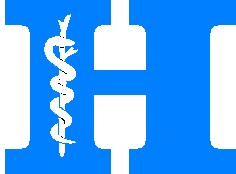 Meno pacienta (čitateľne):Meno pacienta (čitateľne):Meno pacienta (čitateľne):Meno pacienta (čitateľne):Meno pacienta (čitateľne):Rodné čísloRodné čísloTrvalý pobytTrvalý pobytTrvalý pobytTelefonický kontaktTelefonický kontakte-maile-maile-mailZamestnanieZPZvýšenú teplotu,triašku, zimnicuÁNONIEZápal pľúcÁNONIEDýchavičnosťÁNONIEKašeľ, nádchuÁNONIEVracanie, hnačkuÁNONIEBolesti svalov alebo svalovú únavuÁNONIEV zahraničíÁNONIEBoli ste zaočkovaní aspoň prvou dávkou vakcínyÁNONIEVyšetrený pre COVID 19ÁNONIEBoli ste v kontakte s chorým alebo vyšetrovaným pre podozrenie na COVID 19 (domácnosť, spoločenské podujatie, trieda, uzavretá miestnosť)ÁNONIEMáte nariadenú karanténu z dôvodu podozrenia na infekciu koronavírusomÁNONIEObvodný lekár: MUDr. 